PRIJAVNICA ZA GRADBENIADO, LJUBLJANA 2018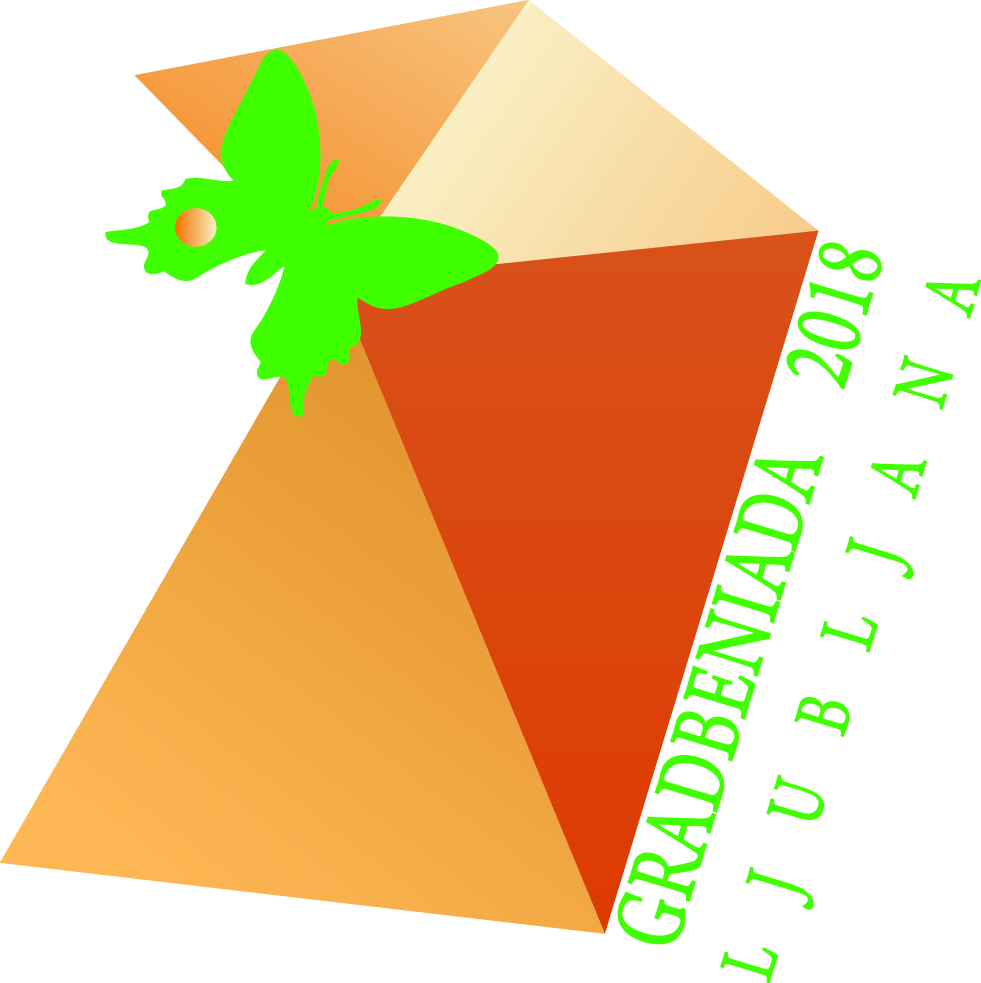 Tekmovanje zidarjevTekmovanje tesarjevTekmovanje pečarjev – polagalcev keramičnih oblogTekmovanje pomočnikov pri tehnologiji gradnjeTekmovanje gradbenih tehnikovOdbojkaBadmintonMali nogometIzpolnjeno prijavnico pošljite do 26. marca 2018 na e-naslov erna.klanjsek-tomsic@sggos.siŠolaVodja šolske ekipe – zastopnik šoleIme in priimekTekmovalec 1Tekmovalec 2Tekmovalec 3Mentor/-icaIme in priimekTekmovalec 1Tekmovalec 2Tekmovalec 3Mentor/-icaIme in priimekTekmovalec 1Tekmovalec 2Tekmovalec 3Mentor/-icaIme in priimekTekmovalec 1Tekmovalec 2Tekmovalec 3Mentor/-icaIme in priimekTekmovalec 1Tekmovalec 2Mentor/-icaIgralec 1Igralec 2Igralec 3Igralec 4Igralec 5 (igralka)Igralec 6 (igralka)Rezerva 1Rezerva 2Mentor/-ica - vodja ekipeIgralecIgralkaMentor/-ica - vodja ekipeIgralec 1Igralec 2Igralec 3Igralec 4Igralec 5Igralec 6Igralec 7Igralec 8Igralec 9Igralec 10Mentor/-ica - vodja ekipeSkupno število prijavljenih dijakovSkupno število mentorjev/vodij ekipSkupno število drugih udeležencev